Director Application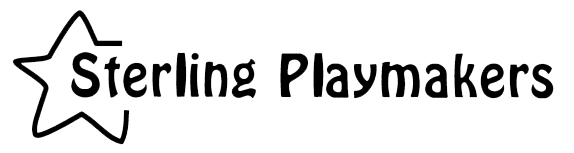 2020-2021 SeasonPersonal InformationSeason Selections: I am interested in directing the following show(s): Applications to direct On That Note, The Sterling Swordplayers and WSPR will open in July 2020. The director application for the annual summer camp will follow in September 2020.* Performance dates and locations are subject to change due to venue availability. ** The potential director can submit a show of their choosing. The Board is intending this to be either a traveling show or a show held at an alternative (non-school) location. The application should address how you believe this could be approached.***Complete only if applying for multiple shows with number 1 listed as your first choiceDirector Application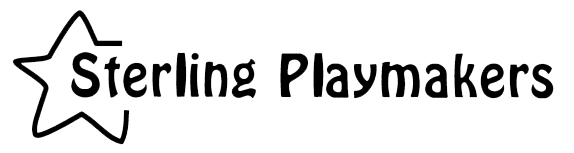 2020-2021 SeasonDirector Experience (Check all that apply): _____  Full-length musical_____  Full-length non-musical (comedy)_____  Full-length non-musical (drama)_____  Children’s show (with children only)_____  Children’s show (with adult/children cast, for kids’ audience)_____  One-Act _____  Other (please specify)Please provide answers to the following questions for each show you are applying to direct, add additional pages if needed. Sub-questions are provided to help you brainstorm rather than being required for every application. 1. What is your concept for the production?What is your concept or vision for the show? Why are you interested in directing this show? What excites you about it? Are there certain themes or scenes that you’d like to highlight? What parts of the show do you think benefit from a traditional approach? What would you do differently than a typical production? What do you see as the biggest challenge for this show?2. How do you envision the show’s technical requirements?While a full technical plan is not required at the application stage, please share your thoughts on the show’s technical needs. What are your early thoughts on set design? Do you anticipate any particular lighting or sound effects at this stage? Is this an easy show to costume? For the traveling/alternative venue shows how would you address this with your technical requirements?3. What is your approach to casting?How large a cast are you expecting? How do you see the age limitations within the script? Are there particular challenges to casting? How would you go about addressing those challenges? Does the script lend itself to gender-blind casting?4. Tell us about yourself.Please tell us a little bit about yourself and your experience in theatre (directing, acting or backstage). What have been your proudest moments working in community theatre? Do you have a particular style as a director? What did you learn directing in the past or watching other directors?NameAddressCity, State ZipPhoneEmail Instructions 1. Fill out form completely, both front and back. 2. Attach a copy of your theatrical resume, including all positions you officially held for the productions. Include the name of the group that sponsored the show, the year it performed, and the type of production (e.g., musical, full-length, one-act, scene, variety show.)3. Return the completed form and resume by June 15, 2020 to Sterling Playmakers Director Selection, P.O. Box 1611, Sterling, VA 20167 or email to director@sterlingplaymakers.com. Forms postmarked after the deadline will not be considered.4. After reviewing the applications, the Playmakers Board of Directors may send you questions regarding your show concept. A prompt response is appreciated. Plan to attend a Board of Directors meeting on July 7, 2020, where you will make a short presentation of your concept and directorial approach. You will be contacted with a specific time and location for the meeting. Depending on current events please include if you would be available for a video interview.5. If you are not already a member, you must join Sterling Playmakers if selected to be a director. Membership forms are available at www.sterlingplaymakers.com. SeasonShow TitleAnticipated Location*Tentative Show Dates*(2021-22)Preference Rating***Have you read the script?2020-2021Alice in Wonderland*If selected please specify which version of the scriptSeneca Ridge Middle School February 26 – 28 & March 5 -72021-2022The Unexpected GuestSterling Middle SchoolOctober 15 – 17 &  October 22 - 242021 -2022Joseph and the Amazing Technicolor DreamcoatSeneca Ridge Middle SchoolNovember 12 – 14 & November 19 - 21